Projekt partnerskiej współpracy przedszkoli     /Project of kindergarten cooperation and partnership/ „Mali przyjaciele”  /”Little friends”/ Rok szkolny: 2017/2018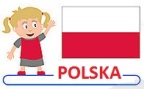 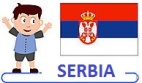 Przedmiot /Subject matter/:Wychowanie przedszkolne /Kindergarten education/Nazwa przedszkola /Name of kindergarten/:Przedszkole Miejskie Nr 1 w Łobzie im. Krasnala Hałabałyul. Mickiewicza 1173 – 150 ŁobezPOLSKADyrektor: Mariola KotowiczPrzedszkole partnerskie /Kindergarten partner/:
Predškolska Ustanowa „Naša radost”Radnička BB32240 LučaniSERBIADyrektor: Milanka RuzičKoordynatorzy projektu /Project coordinators/:Łobez: Iwona K.;Guča: Ljiljana D.;Zespoły współpracujące:Łobez: Teresa D., Marta D., Iwona G., Izabela M.;Guča: Iwana P., Milkica D., Iwana D., Ana B.;Języki projektu /Project languages/: polski, serbski, angielski; /Polish, Serbian, English/;Konsultanci językowi/Language consultants/:Serbski /Serbian/: Marzena O.;Angielski /English/: Agnieszka M.;Strony internetowe przedszkoli /Kindergartens’ websites/: Łobez: http://krasnal.lobez.blizej.info/Guča: www.vrticlucani.edu.rsCele projektu:Poznawanie świata społeczno-przyrodniczego poprzez odkrywanie tajemnic natury, kultury i historii polskiej i serbskiej;Rozwijanie postawy tolerancji wobec innych kultur;Wspieranie dziecięcej ciekawości, aktywności i zdolności do twórczego myślenia;Kształtowanie umiejętności współpracy w zespole;Umożliwianie dzieciom korzystania z prostych narzędzi multimedialnych;Wzbogacenie oferty dydaktycznej przedszkoli biorących udział w projekcie;Realizacja Projektu eTwinning;The project’s aims:Letting socionatural world know through detection the misteries of nature, culture, and Polish-Serbian history;Developing of tolerant attitude towards other cultures;Promoting of children’s curiosity, activity, and ability to creative thinking;Cultivating of teamwork skills;Making it possibile for children to using multimedia;Enriching kindergartens didactic offer, which participate in project;Realization of the eTwinning project;Etapy realizacji projektu /Stages of project implementation/: Autor:  Koordynator Iwona Kowalska;                                                    Zatwierdzam do realizacji: Dyrektor PM1 Mariola Kotowicz                                                                             ETAPY REALIZACJI PROJEKTU – PRZEWIDYWANY PRZEBIEG/Stages of project implementation-anticipated process/ETAPY REALIZACJI PROJEKTU – PRZEWIDYWANY PRZEBIEG/Stages of project implementation-anticipated process/TERMIN REALIZACJIOSOBY ODPOWIEDZIALNE/Date of accomplishment; Persons responsible for it/Sierpień 2017r./August 2017./Wrzesień – Listopad 2017r./September – Nowember 2017./Listopad – Grudzień 2017r./Nowember – December 2017./Luty – Grudzień 2018r./ February 2018 - December 2018./Wrzesień 2017 – grudzień 2018September 2017 – December  2018WSTĘP / INTRODUCTION /Wyjazd Wicedyrektora PM1 i koordynatora Projektu wraz z delegacją z Urzędu Gminy Łobez do Serbii:           /Visitaton of Łobez’s delegation in Serbia/Wizyta w Przedszkolu „Naša radost” w Guča – 09.08.2017.;Wizyta w Przedszkolu „Naša radost” w Luciani 10.08.2017.;Spotkania przedstawicieli zespołów koordynujących projekt z Guča i z Łobza – rozmowy dotyczące dalszej realizacji projektu:           /Team meetings - talks about the project/rozmowy dotyczące dalszej kontynuacji projektu:        11.08.2017;wstępne ustalenia dotyczące tematyki projektu: 13.08.2017;ETAP I  /STAGE I/Zapoznanie nauczycieli PM1 z przebiegiem wizyty w Serbii – wicedyrektor PM1. /Letting teachers know about visiting in Serbia/Zapoznanie zespołu koordynującego z wstępnymi ustaleniami dotyczącymi projektu – koordynator./Letting teachers know about preliminary findings on the project/ Spotkanie zespołu – rozmowy dotyczące realizacji projektu eTwinning./Team meetings - talks about the eTwinning project/Systematyczne w miarę potrzeb, komunikowanie się drogą mailową z zespołem w Serbii./Systematic as needed comunication by emails/.Spotkanie zespołu roboczego dotyczące projektu eTwinning -  wstępne ustalenia, zakres i tematyka projektu./A meeting of the working group on the eTwinning project –preliminary findings, project theme /Rejestracja serbskiego zespołu koordynującego na platformie eTwinning./Registration of the Serbian Coordinating Team on the eTwinning Platform/ETAP II /STAGE II/Napisanie projektu eTwnning. /Writing in project/Zatwierdzenie projektu przez dyrektora PM1./Approval of the projekt by the direktor/Zaproszenie do współpracy zespołu koordynującego z Serbii - platforma eTwinning./Invitation to co-operate with the Coordinating Team from Serbia/ Zgłoszenie projektu do Narodowych Biur eTwinning w Polsce i w Serbii - platforma eTwinning./Submission of the project to the National eTwinning Offices in Poland and Serbia/ Zatwierdzenie projektu przez Narodowe Biura Etwinning.     /Approval of the projekt by the National eTwinning Offices in Poland and Serbia/ETAP III /STAGEIII/ Realizacja Projektu eTwinning. /platforma eTwinning/Dodatkowo przez cały okres realizacji projektu:Systematyczna aktualizacja strony internetowej PM1 – zakładka: „Mali Przyjaciele”. /Systematic tab’s updating PM1: “Little Friends/Systematyczne komunikowanie się drogą mailową; /Systematic comunication by emails/.krasnal.lobez@wp.plvrticlucani@mts.rscat20@wp.pl – Iwona Kowalskaljilja.dmitric@gmail.com – Ljiljana DmitričŻyczenia z okazji wybranych świąt: Boże Narodzenie, np. Wielkanoc, Dzień Dziecka, itp. /Wishes on     the occasion of Easter, Child’s Day, and so on/;Inne /Others/.Sierpień /August/ 2017r.WicedyrektorKoordynatorWrzesień /September/ 2016r.WicedyrektorPaździernik /October/2017r.KoordynatorPaździernik /October/2017r.Koordynator + zespół/Director and team/Koordynator Okresowo w miarę potrzeb               /Periodically as needed/Listopad /November 2017r.Koordynator + zespółListopad /November 2017r.Koordynator + zespół /Serbia/Listopad/Grudzień 2017r.Nowember/ December 2017r.Koordynator Grudzień 2017r./ December 2017r./Dyrektor PM1 – zatwierdzenie projektu//Director PM 1 –Project approval/Grudzień /December 2017r.Koordynator/platforma eTwinning/Grudzień /December 2017r.Koordynatorzy: Łobez, Guča/platforma eTwinning/Zgodnie z procedurami            Narodowego Biura eTwinningStyczeń – Czerwiec 2018/ /February 2018 - December 2018/Izabela M. cały okres realizacji projektu/entire period of project lasting/Dyrektor + koordynatorcały okres realizacji projektu/entire period of project lasting/Teresa D.Okresowo w miarę potrzeb/Periodically as needed/Teresa D.W miarę potrzeb /Periodically as needed/